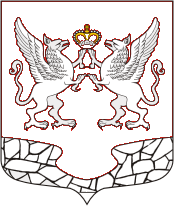 СОВЕТ ДЕПУТАТОВ МУНИЦИПАЛЬНОГО ОБРАЗОВАНИЯ ЕЛИЗАВЕТИНСКОЕ СЕЛЬСКОЕ ПОСЕЛЕНИЯ ГАТЧИНСКОГО МУНИЦИПАЛЬНОГО РАЙОНА ЛЕНИНГРАДСКОЙ ОБЛАСТИ16 декабря 2021 г.                                                            пос. Елизаветино, ул. Парковая, д.17,16-00 часов                                                                        актовый зал администрации поселенияРегламент заседания:Для доклада                       - до 20 минут.Выступления в прениях - до 3 минут.Вопросы и ответы            - до 2 минут.Перерыв в заседании      - через 1,5 часа работыПОВЕСТКА ДНЯ:«О бюджете муниципального образования Елизаветинское сельское поселение Гатчинского муниципального района Ленинградской области на 2022 год и на плановый период 2023 и 2024 годов»Докладчик: Комаринен Е.А. – начальник отдела бюджетного учета и отчетности – главный бухгалтер«О внесении изменений в решение совета депутатов Елизаветинского сельского поселения от 26.08.2021 №119 «Об установлении размеров ежемесячных надбавок к должностному окладу в соответствии с присвоенным классным чином муниципальным служащим администрации муниципального образования Елизаветинского сельского поселения Гатчинского муниципального района Ленинградской области с 01 сентября 2021 года»Докладчик: Комаринен Е.А. – начальник отдела бюджетного учета и отчетности – главный бухгалтер«Об утверждении Порядка материального стимулирования муниципальных управленческих команд за счет средств межбюджетного трансферта, выделенного из бюджета Гатчинского муниципального района бюджету Елизаветинского сельского поселения на цели поощрения муниципальных управленческих команд»Докладчик: Комаринен Е.А. – начальник отдела бюджетного учета и отчетности – главный бухгалтер«О принятии проекта изменений и дополнений в устав муниципального образования Елизаветинское сельское поселение Гатчинского муниципального района Ленинградской области и назначении публичных слушаний»Докладчик: Зубрилин В.В. – глава администрации«О внесении изменений в решение Совета депутатов Елизаветинского сельского поселения №88 от 17.12.2020г. «Об утверждении председателей постоянных комиссий Совета депутатов муниципального образования Елизаветинское сельское поселение Гатчинского муниципального района Ленинградской области»Докладчик: Смирнов С.А. – депутат Совета депутатов«Об утверждении Плана работы Совета депутатов муниципального образования Елизаветинское сельское поселение Гатчинского муниципального района Ленинградской области на 2022 год»Докладчик: Смирнова Л.А. – специалист 2-й категории отдела по вопросам МСУ РазноеВопрос о передаче помещения, находящегося в безвозмездном пользовании АО «Почта России», в федеральную собственность (п. Елизаветино, пл. Дружбы, д. 37)